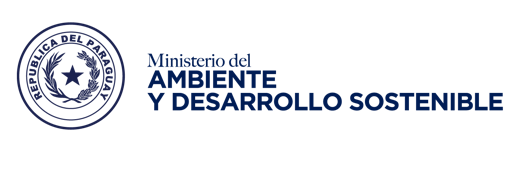 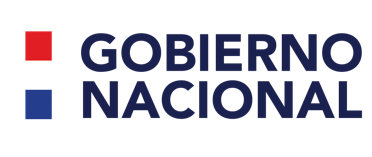 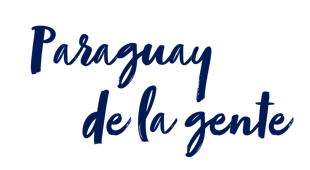 CARTA  MANIFESTACIÓN DE INTERÉSAsunción, ……. de …….. de 2018.- SeñoresMINISTERIO DEL AMBIENTE Y DESARROLLO SOSTENIBLEPresente:	En atención a la convocatoria de “Servicios para Edición, corrección de estilo, diseño, diagramación e impresión del Informe Final del Segundo Informe Bienal de Actualización de Paraguay, a ser reportado a la CMNUCC.", declaro que:Manifiesto mi interés en realizar la consultoría de referenciaCumplo con todos los requisitos exigidos en los Términos de ReferenciaToda la información que he proporcionado es exacta y verazNo estoy sancionado ni impedido de ejercer la profesión y no me encuentro involucrado en demandas judiciales en relación con el ejercicio de la profesión objeto de éste contrato.Con este motivo les saludo muy atentamente, 				Firma:………………………………………………………………Aclaración de Firma:……………………………………………….C.I. N°: ……………………………………………………………